        Gentofte Afdeling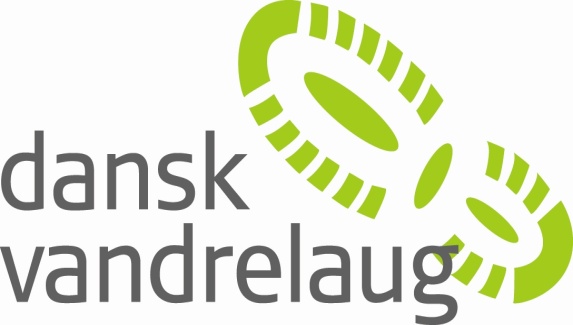 Ordinær generalforsamling, lørdag den 5. marts 2022 kl. 14.00Sted: Byens Sal, Byens Hus, Hellerupvej 24, 2900 Hellerup.DagsordenValg af dirigentFormandens beretningGodkendelse af regnskabIndkomne forslagDVLs fremtidige arbejdeValg af:afdelingsformand (hvert andet år)yderligere medlemmer af bestyrelsen samt suppleanter.Revisor og suppleant.LandsmødedeltagereEventueltAfdelingen byder på læskedrikke til mødet.Ad 2	Formanden forelægger beretningenAd 3     	Kassereren forelægger regnskabet Ad 4     	Bestyrelsen fremlæggerforslag til vedtægtsændringer Ad 5    	Indlæg fra formanden og fra StyrelsenAd 6 a	Der er ikke valg til formandsposten i år.Ad 6 b   	På valg i år er Astrid Underbjerg, Ulla Mørk og Ole Bertelsen. Ulla Mørk ønsker ikke at genopstille som bestyrelsesmedlem, men gerne som suppleant. Ad 6 c    	Nuværende revisor Anne Grete Valeur og revisorsuppleant Jørgen Rendsvig er villige til genvalg.Ad 6 d     	I henhold til Dansk Vandrelaugs love skal der vælges 2 landsmødedeltagere foruden formanden, og gerne suppleanter. Hvis formanden er medlem af Styrelsen eller har forfald, kan afdelingsbestyrelsen udpege en anden landsmødedeltager i stedet for formanden.Generelt	Man kan altid opstille kandidater til valg på selve generalforsamlingen.Efter generalforsamlingen byder afdelingen på lidt at spise og drikke.